ZeichenKodierung:   Der QR-Code-I-Beispiele:
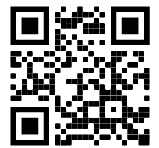 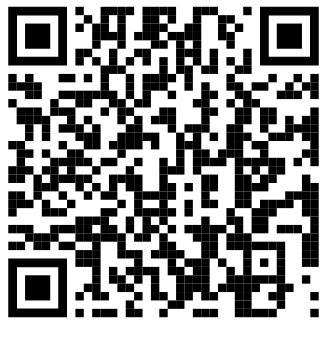 -II-Struktur des QR-Codes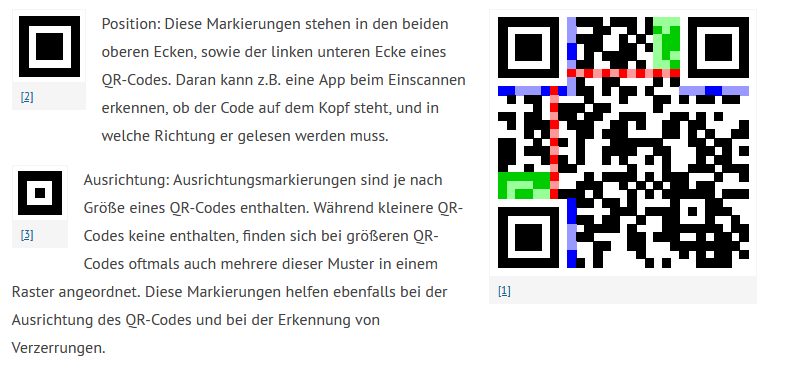 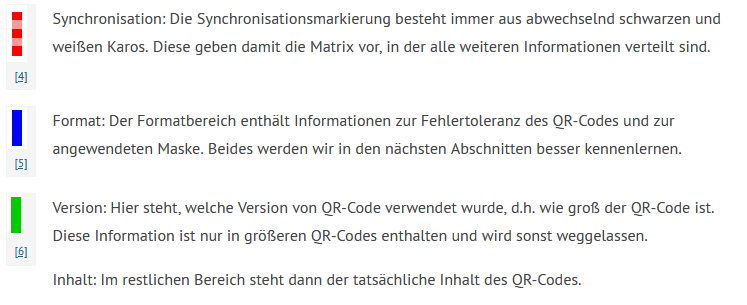 -III-Codierung von TextDer codierte Text besteht aus 4 Teilen:
-1-Identifikationsnummer: (4 Bit) 	0100
-2-Anzahl der Zeichen:	 (8 Bit)	z.B. für 7 Zeichen 0000 0111
-3-Nun der Text mit je: 	 (8 Bit)    z.B. für „A“ 0100 0001 entspricht 65
-4-Endemarkierung:	 (4 Bit)	0000
(-5- manchmal noch Füllzeichen)-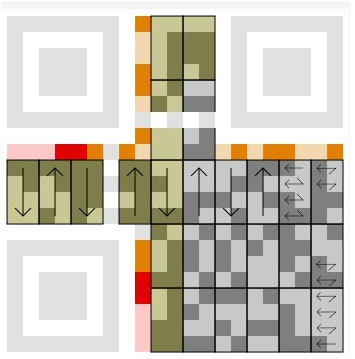 -IV-Eingabe des Binärcode

Nun können wir unseren Code im QR-Schema eintragen. 
Dazu wird aus jeder 1 ein schwarzes Feld, und jede 0 bleibt ein weißes Feld. 
Zum Eintragen beginnen wir in der unteren rechten Ecke und 
gehen dann im Zickzack wie im Bild beschrieben nach oben und unten. 	
			Aufgabe: Denke dir ein zu verschlüsselndes Wort mit 5 bis 8 GroßBuchstaben aus:ASCII-Tabelle mit 8-stelligen Binärcodes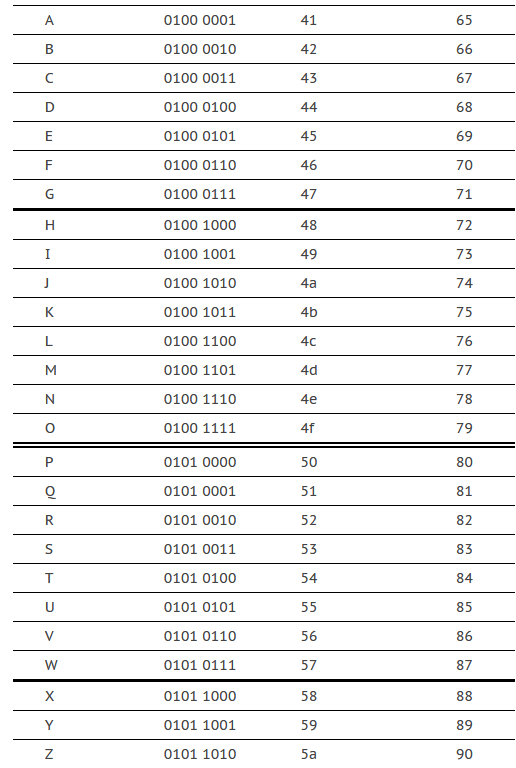 Erstelle deinen QR-Code und trage ihn in die Vorlage (nach –III-und –IV-) ein. Wir tauschen die  QR-Muster mit dem Nachbarn aus und entschlüsseln per Hand den jeweiligen QR-CodeIdentifikationsnr.0100Anzahl der BuchstabenBuchstabeBuchstabeBuchstabeBuchstabeBuchstabeBuchstabeBuchstabeBuchstabeEndemarkierung0000